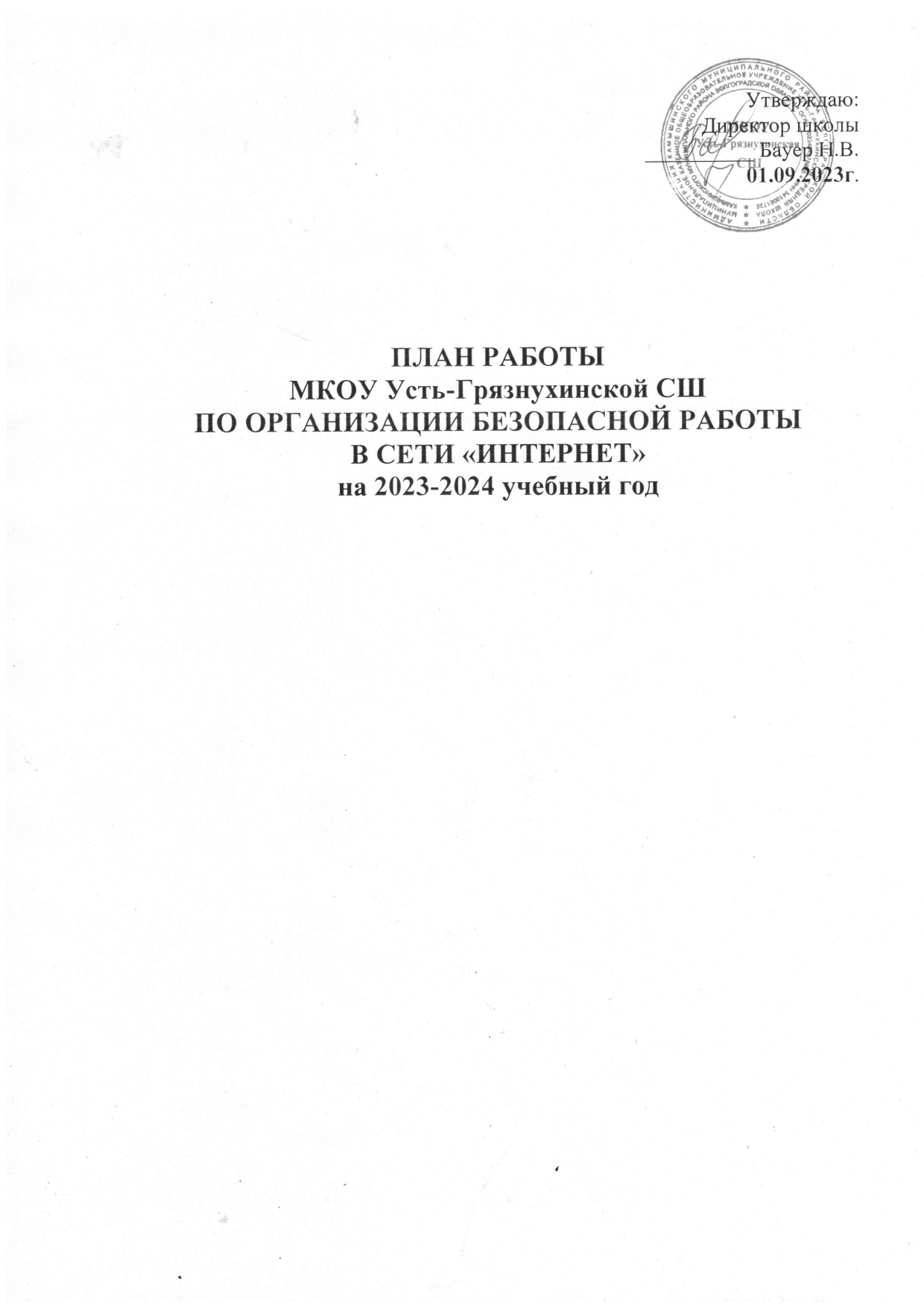 ПЛАН РАБОТЫ  МКОУ Усть-Грязнухинской СШПО ОРГАНИЗАЦИИ БЕЗОПАСНОЙ РАБОТЫ В СЕТИ «ИНТЕРНЕТ» на 2023-2024 учебный годНазвание мероприятияЦелевая аудиторияСрокиОтветственныеТематические беседы «Безопасность учащихся, использующих Интернет в образовании и пропаганда безопасного поведения в сети Интернет»1-11 кл.СентябрьКлассные руководителиПроведение мероприятий по профилактике киберприступности среди несовершеннолетних и в отношении них  с приглашением специалистовТема: «Безопасная работа детей в сети Интернет»Тема: «Безопасность при использовании современных гаджетов»1-11кл.5-11 кл.1-4  клСентябрь - майКлассные руководителиУчителя информатики «Законодательные меры за противоправные действия в сфере информационных технологий»5-11 кл.ноябрьУчитель информатикиПроведение мониторинга системы образования интернет-безопасности личности у учащихся в условиях школы1-11 кл.ноябрьУчитель информатикиУчастие во Всероссийской акции по безопасности школьников в сети Интернет1-11 кл.Октябрь-ноябрьПедагог-организатор , классные руководители, учитель информатикиЕдиный урок  по безопасности в сетиучащиеся 5-11 кл классов30 октябряПедагог-организатор ,, классные руководители, учитель информатикиучащиеся 5-11 кл классов30 октябряПедагог-организатор ,, классные руководители, учитель информатикиРодительское собрание  по теме «Опасен или безопасен Интернет для детей»родители учащихсяНоябрьПедагог-организатор , Классные руководителиСоздание буклета «Безопасный Интернет глазами детей»2-11 клНоябрьУчителя ИЗОУчастие в игре «Квест-сетевичок»учащиеся 9-11 классовдо 30 ноябряУчителя информатики, Просмотр видеоролика «Безопасность в глобальной сети»Анкетирвание учащихся и родителей «Что такое Интернет»учащиеся 5-11 классов, родители учащихся10-15 ноября Учитель информатикиКруглый стол – дискуссия «Безопасный Интернет-хороший Интернет»учащиеся 8-9, 10-11 классовДекабрь Учитель информатикиКлассные руководителиШкольный конкурс «Мои правила «жизни» в Интернетеучащиеся 8-11 классовЯнварьКлассные руководители, Учитель информатикиВыставка книг и печатной продукции «Территория безопасного Интернета»Март     Зав. библиотекойКонкурс рисунков «Какие опасности  могут нас поджидать в Интернете?»учащиеся 4-8 классовФевраль     Учитель  ИЗОМетодический месячник безопасного Интернета /проведение открытых уроков с использованием Интернет-ресурсов /учащиеся1-11 классовФевральПедагог-организатор ,,учителя информатикиПроведение бесед:«Интернет среди нас»«Я и мои виртуальные друзья»«Интернет в моей семье»«Мой Интернет»«Интернет и природа»«Мой социум в Интернете»«Интернет и моя будущая профессия»«Интернет в современной школе»«Интернет и мое здоровье»учащиеся 1-11 классовВ  течение годаКлассные  руководителиИнструктаж учащихся по безопасной работе в сети «Интернет» на летние каникулы Классные руководителиРазмещение информации на школьном сайтеВ течение годаПедагог-организатор , учителя информатики